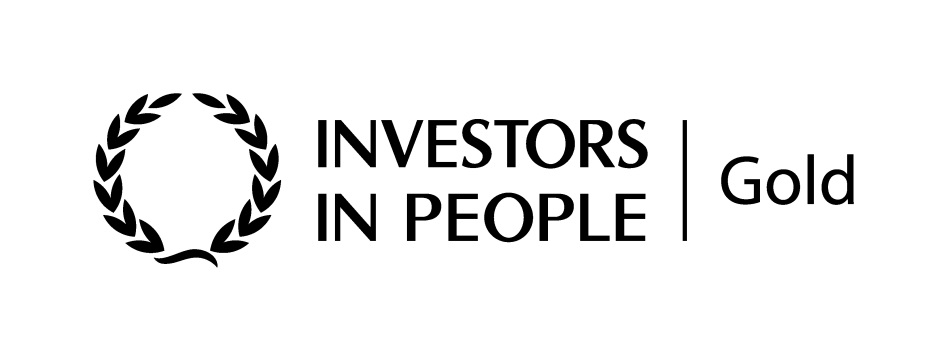 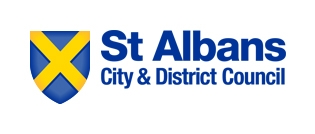 LOCAL CODE OFCORPORATE GOVERNANCESEPTEMBER 2022St. Albans City and District CouncilLocal Code of Corporate Governance What is Corporate Governance?The Corporate Governance framework comprises of the systems and processes, culture and values by which an organisation is directed and controlled. For local authorities this includes how a council relates to the community it serves.Good Corporate Governance requires the Council to be open, transparent, effective, inclusive of all sectors of the community, accountable to the public it serves and to demonstrate integrity.This Code is a public statement of the ways in which the Council demonstrates good corporate governance.The Principles of Corporate GovernanceThe Code is based around seven principles which were identified in the April 2016 joint publication by the Chartered Institute of Public Finance and Accountancy (CIPFA) and the Society of Local Authority Chief Executives (SOLACE). Their published guidance 'Delivering Good Governance in Local Government' identified the following as the essential criteria for the provision of good governance.Behaving with integrity, demonstrating a strong commitment to ethical values and respect the rule of lawEnsuring openness comprehensive stakeholder engagementDefining outcome in terms of sustainable economic, social and environmental benefitsDetermining the interventions necessary to optimise the achievement of the intended outcomesDeveloping the entity’s capacity, including the capability of its leadership and the individuals within itManaging risks and performance through robust internal control and strong public financial management Implementing good practices in transparency, reporting and audit to deliver effective accountability. By aligning to the CIPFA framework the Council ensures that:Resources are directed in accordance with agreed policy and according to priorities;There is sound and inclusive decision making;There is clear accountability for the use of those resources in order to achieve desired outcomes for service users and communities.The tables below demonstrate the Council’s response to these Core Principles. Reporting and Monitoring ArrangementsThe Accounts and Audit Regulations 2015 require the Council to review at least once a year the effectiveness of its system of internal control and to approve and publish an Annual Governance Statement (AGS)This Code facilitates the Council’s review of its corporate governance arrangements for the purpose of the AGS. The AGS is reviewed and monitored by the Audit Committee.The Code will be reviewed and, where required, updated annually. The Council (via the Audit Committee) will discuss any significant revisions to the Code before its approval. Core Principle A – Behaving with integrity, demonstrating strong commitment to ethical values, and respecting the rule of lawCore Principle B – Councillors and officers working together to achieve a common purpose with clearly defined functions and roles.Core Principle C – Defining outcomes in terms of sustainable economic, social and environmental benefitsCore Principle D – Determining the interventions necessary to optimise the achievement of the intended outcomesCore Principle E – Developing the Council’s capacity, including the capability of its leadership and the individuals within itCore Principle F – Managing risks and performance through robust internal control and strong public financial managementCore Principle G – Implementing good practices in transparency, reporting and audit to deliver effective accountabilitySupporting PrincipleThe Council does this by:Evidence of Compliance1ABehaving with integrityHaving in place an agreed and periodically reviewed Code of Conduct for councillors and staff, which build on the Seven Principles of Public Life (the Nolan Principles) and are part of the ConstitutionProgramme of Councillor training on the CodeHaving in place well-structured and transparent decision making processes and delegation arrangementsRegularly reviewing its policies to ensure that they remain effective and compliantHaving regular meetings between the Strategic Leadership Team and the Lead Councillor TeamService Committees to ensure coherent political directionHaving an established Values and Behaviours Framework setting Council expectations for how staff conduct their workHaving established HR procedures for staff and line managers; having regular one to one’s, performance conversations and annual reviews for all staffThe Corporate PlanAnnual ReportConstitutionService Committee reports and minutes circulated to staff and available online for the public and staff to viewInduction and training programme for CouncillorsOfficer Code of Conduct Councillors’ Code of Conduct Contracts RegisterAnti-Fraud and Corruption Strategy and Action PlanCorporate Information Security and Computer Use policies Social Media policyRegister of Interests and Register of Gifts and Hospitality for both Councillors and StaffPersonnel policies and training programmeInvestors in People AccreditationInternal Audit plan, annual report and review of effectiveness1BDemonstrating strong commitment to ethical valuesAppointing Experienced Section 151 / Monitoring Officers with appropriate qualifications and seniority within the Council to promote ethical valuesAsking Council to appoint an Audit Committee, and appointment of an Independent Member onto the CommitteeHaving a Standards Committee that consists of District Councillors and non-voting town/parish councillors who are not also District CouncillorsProviding advice on ethical standards to Parish and Town CouncilsHaving established processes for quickly investigating complaint / ethical standards issuesHaving a supported, effective and periodically reviewed whistleblowing policyPromoting ethical values through open tendering standard contract documentationConstitutionPublicly available Standards Committee agenda and minutesCorporate Equalities Scheme Whistleblowing PolicyFinancial Regulations and Contract Standing OrdersCorporate Complaints procedure Policy and committee reportsProcurement StrategyA3Respecting the Rule of LawHaving a modern, up to date, Constitution approved by Full CouncilEnsuring Councillors and Officers demonstrate a strong commitment to the rule of law as well as adhering to relevant laws and regulationsCreating the conditions that the statutory Officer, other key post holders, and Councillors, are able to fulfil their responsibilities in accordance with legislative and regulatory requirementsEnsuring all decision making reports containing relevant legal constraintsEnsuring decisions are only taken after advice from appropriate officersEnsuring Section 151 / Monitoring Officers are part of report clearing processEnsuring corruption and misuse of power are dealt with effectivelyDealing with any breaches of legal and regulatory provisions effectivelyConstitutionFinancial Regulations and Contract Standing OrdersPolicy and committee reports Anti-Fraud and Corruption Strategy and Action Plan – including Money Laundering and Terrorism FinancingCodes of Conduct Declarations of Pecuniary Interests for Councillors publicly accessible Declarations of Gifts and Hospitality for Officers and Councillors publically accessibleTransparency Agenda Supporting PrinciplesThe Council does this by:Evidence of ComplianceB1OpennessProviding effective ‘critical friend’ challenge through the Council’s scrutiny processesResponding to FOI (Freedom of Information) and Subject Access Requests in accordance with legal provisionUsing open data standards in our on-line data sites including spend and contract informationPublishing on-line and properly documenting all decisions taken by the Service Committees Ensuring that emergency decisions made by the Head of the Paid Service follow constitutional arrangementsWebcasting of Council meetingsMaintaining an effective websiteMaking publicly available agenda of and clear minuting of all meetings in accordance with statutory regulations.Adhering to the Transparency AgendaCorporate and Service Plans Communications protocol Constitution Overview and Scrutiny Committee reports to Council Customer care standards Website Corporate Equalities Scheme and Equality Impact Assessments St Albans magazine for residents Publication of agendas and minutes of meetings Annual Statement of Accounts Annual report Medium Term Financial Strategy Published Freedom of Information / Environmental Information scheme Service Committee workplans Staff training Publication SchemeB2Engaging comprehensively with institutional stakeholdersDeveloping formal partnerships / making arrangements where an effective business case can be demonstratedEnsuring that partnerships are based on trust; a shared commitment to change; a culture that promotes and accepts challenge among partners; that the added value of partnership working is explicitAttending and participating in meetings with other local authorities under ‘duty to cooperate’ Engaging with local organisations by Officer attendance / participation Appointing Councillors to other community organisations that request it. By monitoring and maintaining an effective record of the partnerships we participate in By providing effective ‘critical friend’ challenge through the Council’s scrutiny processes Partnership strategy and register Various Service Level Agreements (SLAs) Service Committee reports Constitution Board arrangements for key partnerships B3Engaging with individual citizens and service users Having a consultation policy and plansEnsuring meaningful consultation takes place during key service changes that involves communities, individual citizens, service users and other stakeholders to ensure that service provision is contributing to the intended outcomesEnsuring statutory consultation processes are followed and consistently appliedEnsuring that communication methods are effective and that Councillors and Officers are clear about their roles in community engagementBy having clear feedback mechanisms in order to demonstrate how views have been taken into account.Using a combination of communication methods to engage with citizensHaving clear compliment and complaint proceduresEnsuring the Council and its Councillors take account of consultation in the context of its decision making and the financial impact on tax payersMagazine for residents Council website Corporate complaints procedureResidents’ surveys Range of consultation outcomes including Local Plan, planning policy, leaseholders and tenant forumsTeam that provides advice on designing, running and analysing consultations and surveysSupporting PrinciplesThe Council does this by:Evidence of ComplianceC1Defining outcomes in terms of sustainable economic, social and environmental benefits.Having a Corporate Plan that has a clear vision of the economic, social and environment of the District, with supporting service plansDraft Local Plan that supports the Council’s visionDecision making takes account of these effects on its residentsPaying due regard to the Public Sector Equality Duty by ensuring the Council provides fair access to the services it providesFull engagement with the St Albans Community Safety PartnershipManaging service users’ expectations effectively with regard to determining priorities and making the best use of the resources availableCorporate Plan and Service Plans Sustainability Strategy Carbon Management Plan Magazine for residentsTenant and leaseholder forums St Albans Community Safety Partnership Emerging Local Plan Supporting PrinciplesThe Council does this by:Evidence of ComplianceD1Determining interventions Planning interventions Decision making processes that receive objective and rigorous analysis including involvement of the Monitoring Officer and the Section 151 OfficerProcesses that take account of service users when making decisionsRetaining control over preparation of strategic and operational plansDeveloping a corporate approach to project managementEnsure decision makers receive objective and rigorous analysis of a variety of options indicating how intended outcomes would be achieved and associated risksEnsuring best value is achieved no matter how services are deliveredA Corporate Plan with measurable objectivesKey Performance Indicators that are measurable / SMART and take account of Councils objectivesA robust budget preparation process that reflects the Council’s objectives and the Medium Term Financial StrategyEstablishing and implementing robust planning and control cycles that cover strategic and operational plans, priorities and targetsEnsure capacity exists to generate the information required to review service quality regularlyConsidering and monitoring risks facing each partner when working collaboratively, including shared risksEnsuring the achievement of “social value” through service planning and commissioningAnnual Report Quarterly and annual Finance and Performance Reports Budget setting and approval process Annual Governance Statement Risk registersCouncil website Corporate and Service Plans Service Committee agendas, reports and minutes Workforce PlanProcurement Strategy Slavery and Human Trafficking StatementSupporting PrinciplesThe Council does this by:Evidence of ComplianceE1Developing the Council’s capacity Developing the capability of the Council’s leadership and other individualsCouncillors and staff have appropriate induction processes, access to personal development appropriate to their rolesStaff have annual reviews, performance conversations, regular 1:1s and access to arrangements to maintain their health and wellbeingStatutory Officers having the qualifications, skills, resources and support necessary to perform effectively in their rolesThe Leader/ Head of Paid Service / Strategic Directors and their direct reports having clearly defined leadership rolesHaving job descriptions with candidate specifications, and using interviews and tests during the recruitment process to assess the ability of candidates to carry out the duties set out in the job descriptionThat the Council operations, performance and use of its assets are reviewed regularly to ensure their effectivenessEffective workforce planning to enhance resource allocation so that defined outcomes are achievableHaving clear systems of decision making and publishing effective delegation schemesParticipate in partnerships where there is a sound business case that it will add valueWorkforce Plan Corporate and Councillor training programme Councillor and Staff training records and development plansRecruitment process Job description and person specifications Continuous Professional Development for professional Officers Annual Learning and Development PlanInvestors in People AccreditationConstitution Reports to SLT, Service CommitteesSupporting PrinciplesThe Council does this by:Evidence of ComplianceF1Managing risk Managing performanceRobust internal control Managing data Strong public financial managementEnsuring risk management is an integral part of the Council’s activities and decision makingHaving robust and integrated risk management arrangements with regular and dynamic consultation of risk by SLT and managersHaving clear responsibilities for managing individual risks and a Risk plan that allocates responsibility against each riskHaving an effective Overview and Scrutiny function to provide constructive challenge on policy and performanceCouncillors receiving regular reports on Service / Council delivery plansHaving Anti- Fraud and Corruption arrangements in place and a Whistleblowing policyHaving an effective Money Laundering and Terrorism Financing policy in placeHaving an effective Internal Audit function to provide independent assurance on governance, risk management and control that takes account of areas of risk including those associated with emergency response and recoveryHaving an Audit Committee that is independent of the Service Committees providing additional assurance within its power to ensure its recommendations are listened to and acted uponHaving effective arrangements in place for the safe management of data particularly Data Sharing with other bodies and a designated Data Protection OfficerHaving effective financial management systems that include management of financial risksMaking decisions based on relevant clear objective analysis and advice pointing out the implications and risks inherent in the financial, social, environmental, legal position and outlookConstitution Risk Management Strategy Corporate Risk Register Regular risk management reports to Audit CommitteeBusiness Continuity PlansData Sharing AgreementsInternal Audit Plan, annual report and recommendations trackerAnti-Fraud and Corruption Strategy and Action PlanWhistleblowing Policy External Audit reports Annual Governance Statement Reports to Council and Service Committees of the Council with implications provided that are clear and measured.Supporting PrinciplesThe Council does this by:Evidence of ComplianceG1Implementing good practice in transparency Implementing good practice in reporting Assurance and effective accountability Managing data.Having a defined process to ensure that reports for the public / stakeholders are fair, balanced and easy to access and understandable for the audienceReporting regularly on performance, value for money and on the use of resourcesRequiring Managers to produce annual assurance statementsEnsuring that Management and Councillors have clear lines of responsibility for the performance resultsPreparing an Annual Governance Statement on the robustness of this frameworkHaving processes to ensure external / internal audit recommendations are acted upon / responded to by Managers and the CouncilHaving effective internal audit and annual audit programs that are accessible for Councillors scrutiny and tracked subsequentlyEnsuring that arrangements are in place for confidential reporting or ’whistleblowing’ which are published to staff The Overview and Scrutiny Committee undertaking constructive challengeEnsuring that when working in partnership, arrangements for accountability are clear and the need for wider public accountability has been recognised and metConstitution Agenda and minutes of Service Committee meetings Transparency Code Data Sharing Agreements Internal Audit Plan, annual report and recommendations tracker Anti-Fraud and Corruption Strategy and Action Plan Whistleblowing Policy Agenda and minutes of Overview and Scrutiny Committee Annual work programme of the Overview and Scrutiny Committee External Audit reports Annual Governance Statement